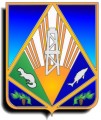 Пояснительная записка к проекту постановления администрации Ханты-Мансийского района«О внесении изменений в постановление администрации Ханты-Мансийского района от 30.09.2013 № 237 «Об утверждении муниципальной программы «Содействие занятости населения Ханты-Мансийского района на 2014 – 2019 годы»Проект постановления администрации Ханты-Мансийского района «О внесении изменений в постановление администрации Ханты-Мансийского района от 30.09.2013 № 237 «Об утверждении муниципальной программы «Содействие занятости населения Ханты-Мансийского района на 2014 – 2019 годы» (далее – Программа, проект постановления) подготовлен в соответствии с постановлением администрации Ханты-Мансийского от 09.08.2013 № 199 «О программах Ханты-Мансийского района» (далее – Постановление № 199) и решением Думы Ханты-Мансийского района от __.__.2017 №___ «О внесении изменений в решение Думы Ханты-Мансийского района от 22.12.2016 № 42 «О бюджете Ханты-Мансийского района на 2017 год и плановый период 2018-2019 годов» (далее – Решение Думы района).Проектом постановления в Программу внесены следующие изменения:В паспорте муниципальной программы в разделе «Финансовое обеспечение муниципальной программы», а также в таблице 2 «Перечень основных мероприятий программы» изменены доведенные лимиты бюджетных ассигнований на реализацию Программы на 2017 год:- 2017 год – 19 238,33 тыс. рублей, в т.ч. из средств бюджета округа в размере – 2004,97 тыс. рублей, из средств бюджета района в размере – 17 233,36 тыс. рублей.В соответствии с Решением Думы увеличен объем финансирования на 2017 год по мероприятиям Программы из средств бюджета района:1.1.1. Организация оплачиваемых общественных работ на сумму 1 500,0 тыс. рублей и составил – 4 561,0 тыс. рублей;1.1.5.2. Организационно-техническое обеспечение деятельности МАУ «Организационно-методический центр» на сумму 82,5 тыс. рублей и составил – 12 672,36 тыс. рублей.В соответствии с уведомлением об изменении сводной росписи расходов № 132 на 2017 год от 19.04.2017 года увеличен объем финансирования из средств бюджета округа по мероприятию Программы 1.1.2. «Иные межбюджетные трансферты сельским поселениям на реализацию мероприятий по содействию трудоустройству  граждан в рамках подпрограммы «Содействие трудоустройству граждан» государственной программы «Содействие занятости населения в Ханты-Мансийском автономном округе – Югре на 2014 – 2020 годы»  на сумму 118,87 тыс. рублей и составил – 657,87 тыс. рублей.Изменение объема финансирования мероприятий муниципальной Программы отразилось на целевых показателях установленных Программой, а именно количество временных рабочих мест по организации общественных работ для граждан, зарегистрированных в органах службы занятости населения увеличивается на 67 единиц. Сумма расходов на 1-го безработного гражданин составляет – 23,87 тыс. рублей в месяц, в т.ч. компенсация из средств бюджета округа – 12,73 тыс. рублей, из средств бюджета района – 11,14 тыс. рублей. Учитывая, что на общественные работы безработные граждане трудоустраиваются сроком на 2 месяца, соответственно сумма компенсации из средств бюджета района составит 22,28 тыс. рублей.С целью проведения антикоррупционной экспертизы, Проект постановления после согласования будет размещен на официальном сайте администрации района в разделе: Документы/Нормативно-правовые акты администрации района/Антикоррупционная экспертиза.Проект постановления не содержит сведений, содержащих государственную и иную охраняемую законом тайну, сведений для служебного пользования, а также сведений, содержащих персональные данные.Утвержденный правовой акт будет опубликован в районной газете «Наш район» и размещен на официальной сайте администрации района.На основании вышеизложенного просим согласовать Проект постановления.Приложение: проект постановления администрации Ханты-Мансийского района на 21 л. в 1 экз. Председатель комитета 	                                                                  А.В.ХолодиловаИсполнитель:начальник отдела труда, предпринимательстваи потребительского рынкаГубатых Марина Ивановна,тел:35-28-38